LadybirdStoriesWhat the Ladybird Heard – Julia DonaldsonThe bad tempered ladybird – Eric CarleThe very lazy ladybird – Isabel Finn and Jack Tickle Activities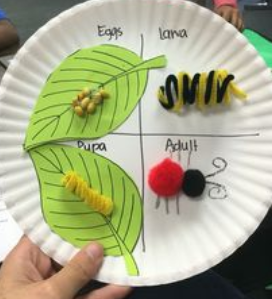 Make a ladybird life cycle	Make a ladybird out of a toilet rollGo on a ladybird hunt and identify the
different types of ladybird you find Paint stones to look like ladybirds 
(use acrylic paint or normal paint and cover in a varnish and they can go outside)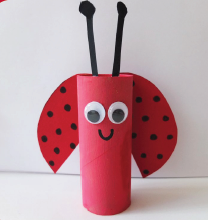 Twinkl has lots of ladybird themed activities
(if you have a printer at home)Make a ladybird fact file – where do they like
to live? What do they eat? How long do they
live for? How many different types of ladybird
are there? 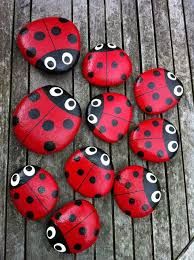 